Job Aid – Changing Sample StatusChanging Sample Status Using Barcode UtilityHover over the  tab and click on  .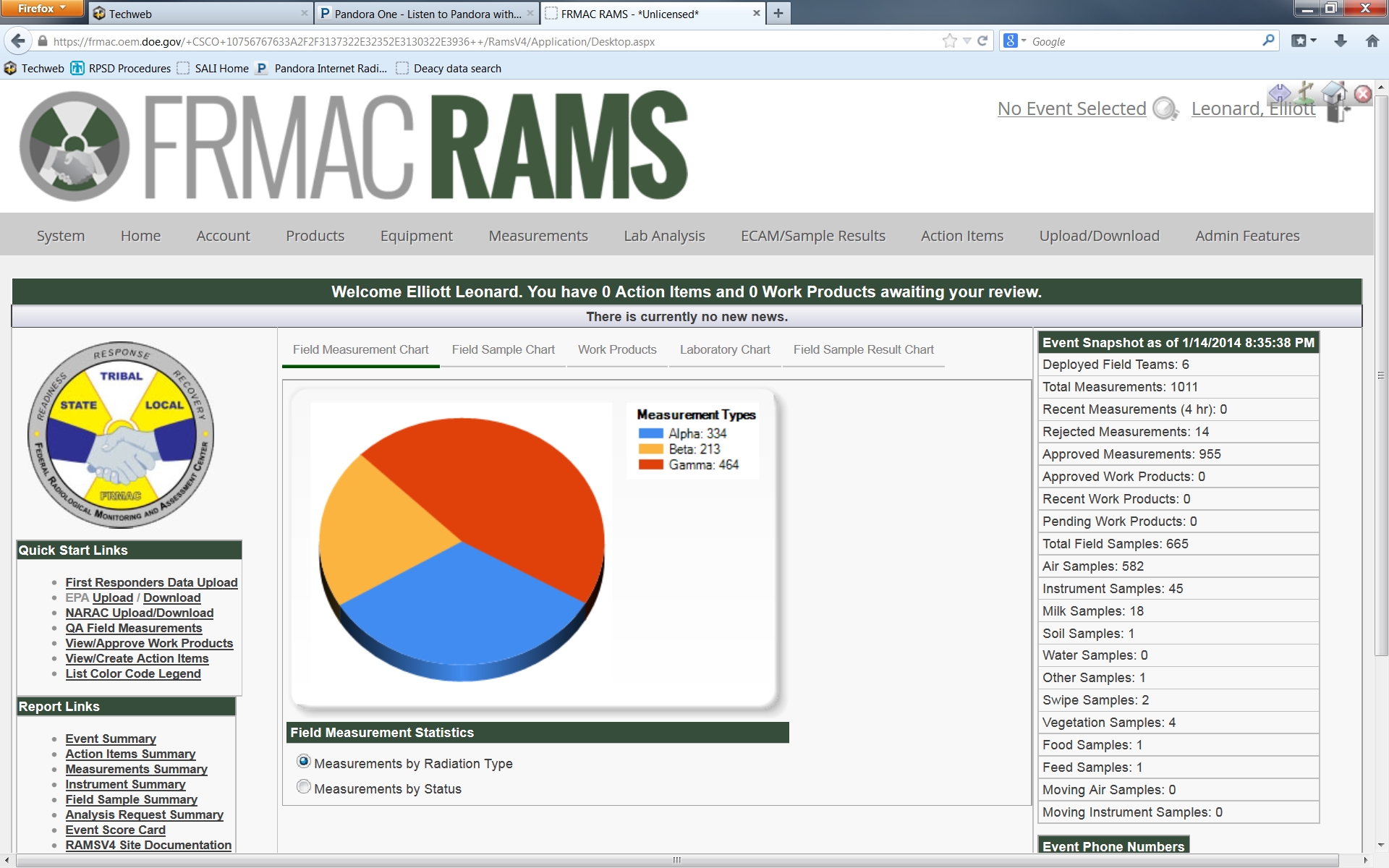 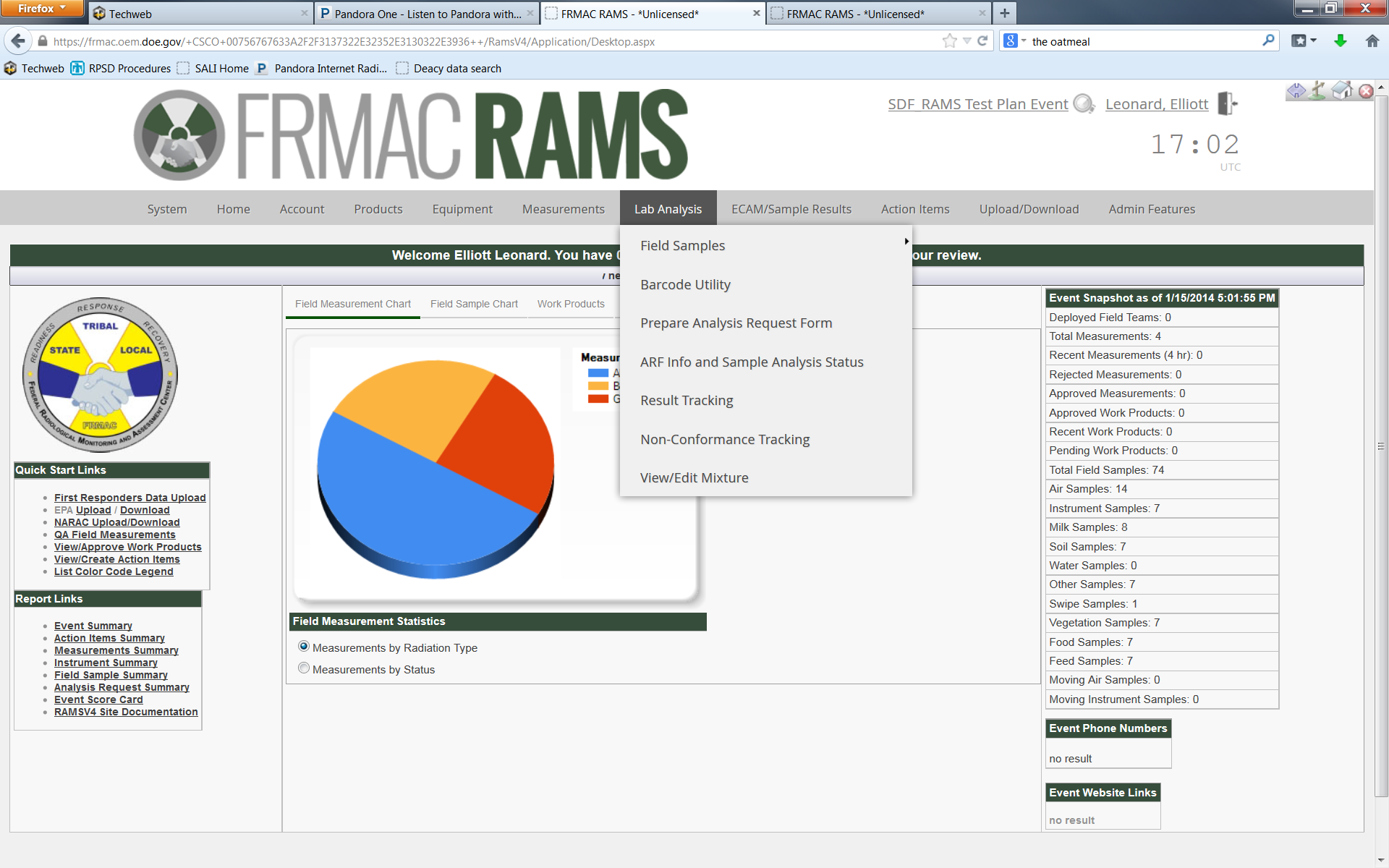 Verify that the  radio button is selected. 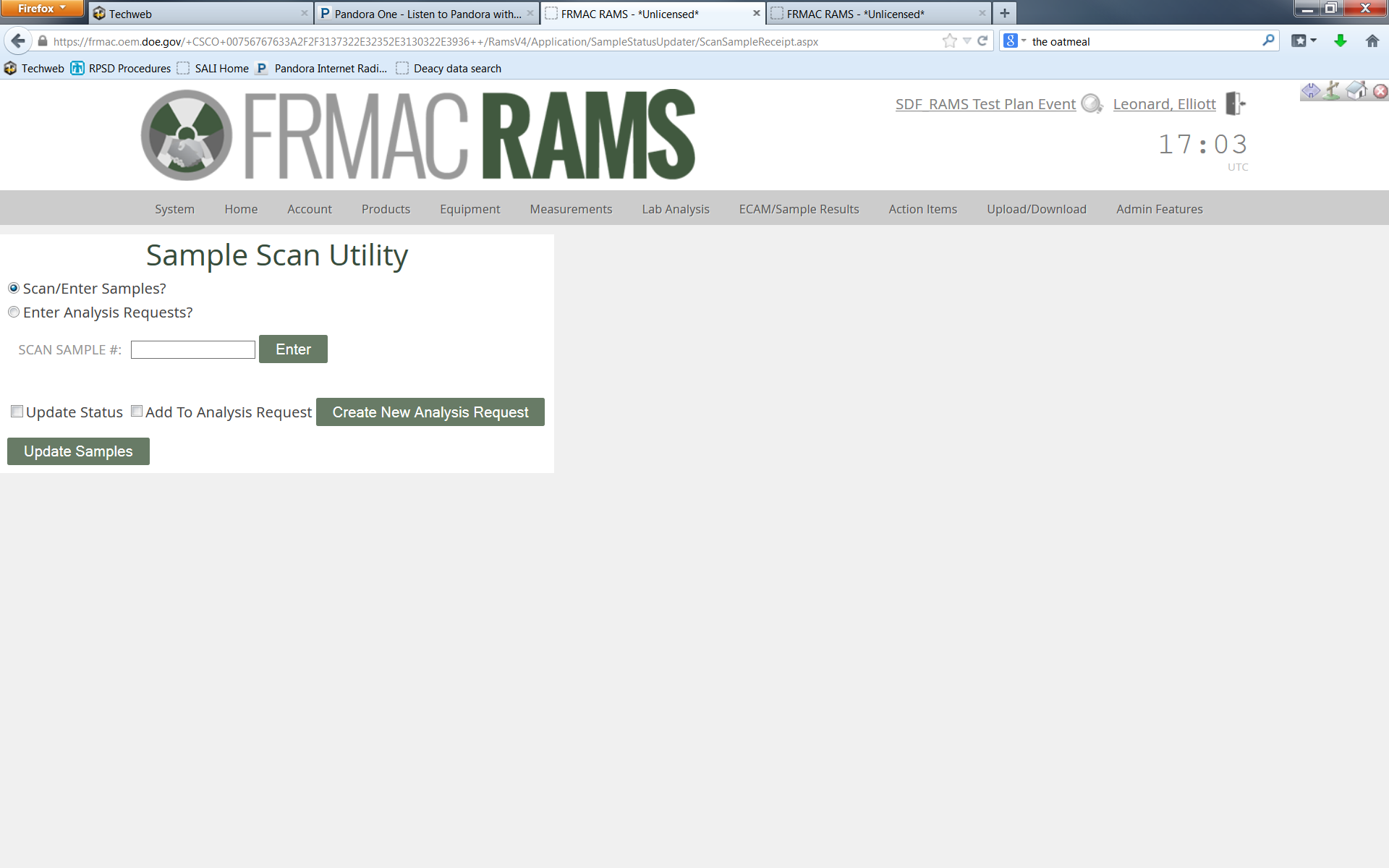 Scan or manually enter samples #.Click on .Repeat steps 3 and 4 until all samples have been entered.Check the {Update Status} box. “Status” box appears. 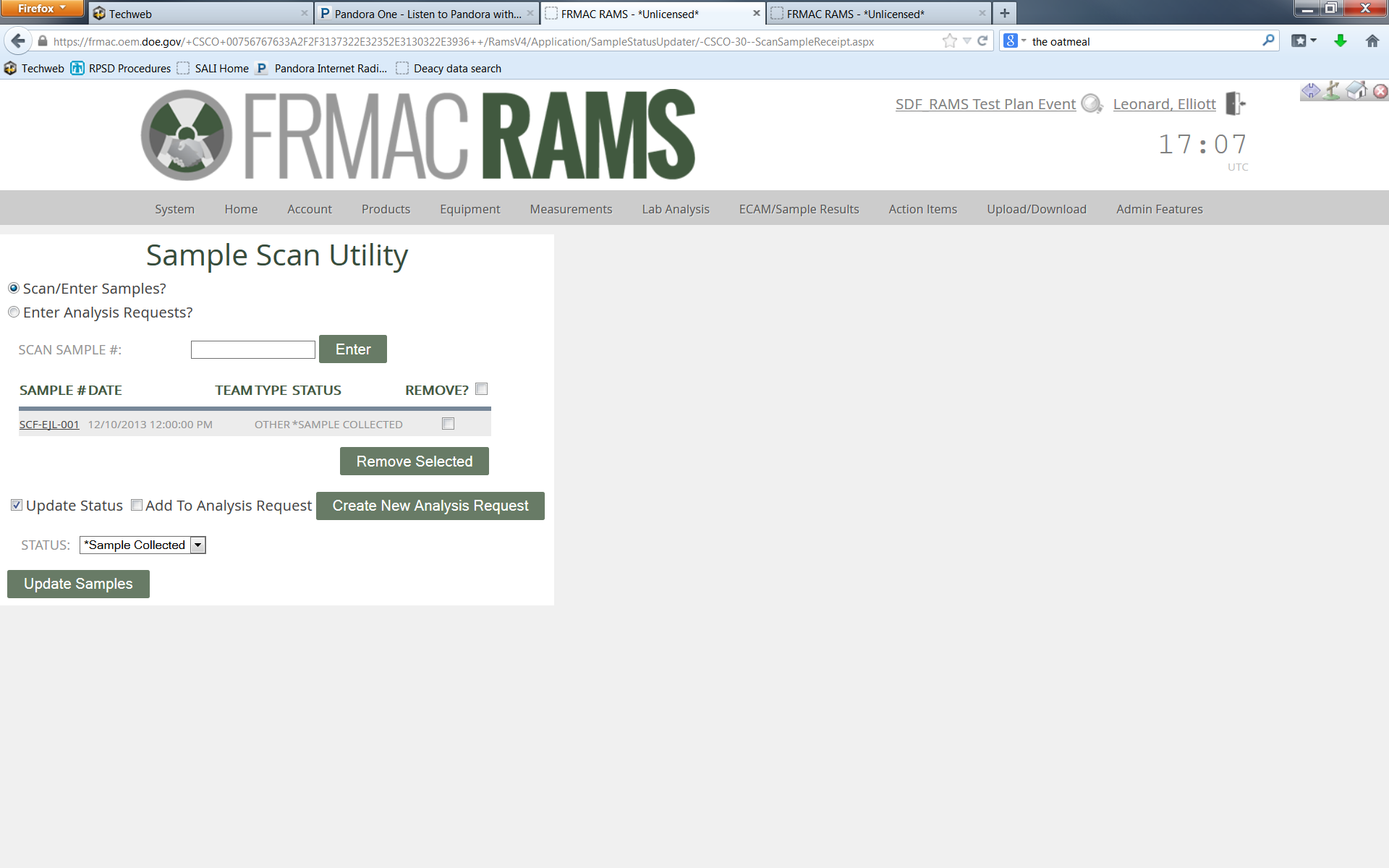 Pull down the “Status” window and select the appropriate status.Click on  .A window should pop open confirming that the sample status has been changed. 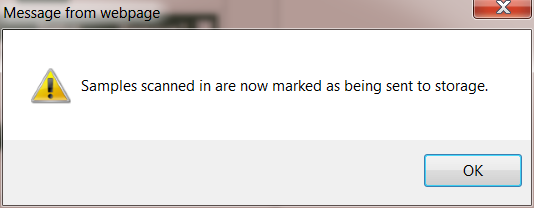 Click on  .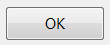 